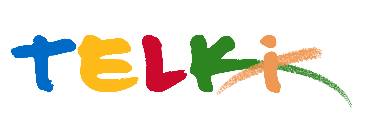 Telki Község Önkormányzata2089 Telki, Petőfi u.1.Telefon: (06) 26 920 801E-mail: hivatal@telki.huwww.telki.huELŐTERJESZTÉS A KÉPVISELŐ-TESTÜLET 2024. február 26-i rendkivüli ülésére Napirend tárgya:Telki község Önkormányzat 2024.évi közbeszerzési terv elfogadásaA napirendet tárgyaló ülés dátuma: 			2024.02.26.A napirendet tárgyaló ülés: 				Pénzügyi-Bizottság, Képviselő-testület Előterjesztő: 						Deltai Károly polgármesterAz előterjesztést készítette: 				dr. Lack Mónika jegyző		 A napirendet tárgyaló ülés típusa: 			nyílt / zárt A napirendet tárgyaló ülés típusa:			rendes / rendkívüliA határozat elfogadásához szükséges többség típusát: egyszerű / minősített A szavazás módja: 					nyílt / titkos 1. Előzmények, különösen az adott tárgykörben hozott korábbi testületi döntések és azok végrehajtásának állása: 2. Jogszabályi hivatkozások: 3.Költségkihatások és egyéb szükséges feltételeket, illetve megteremtésük javasolt forrásai: 2024.évi költségvetési források4. Tényállás bemutatása: A közbeszerzésekről szóló 2015. évi CXLIII. törvény (a továbbiakban: Kbt.) 5. § (l ) bekezdés c) pontja a helyi önkormányzatot a Kbt. alkalmazásában ajánlatkérőnek minősíti.A Kbt. 42. §-a szerint az Önkormányzat, mint ajánlatkérő éves összesített közbeszerzési tervet köteles készíteni az adott évre tervezett közbeszerzéseiről, melyet közzé kell tennie március 31 -éig a Kbt. 43. § (2) bekezdés a) pontja alapján a Közbeszerzési Hatóság által működtetett Közbeszerzési Adatbázisban, valamint az Elektronikus Közbeszerzési Rendszerben. A közbeszerzési terv elkészítése előtt az ajánlatkérő indíthat közbeszerzési eljárást, amelyet a tervben szintén megfelelően szerepeltetni kell. A közbeszerzési terv nem vonja maga után az abban megadott közbeszerzésre vonatkozó eljárás lefolytatásának kötelezettségét. Az ajánlatkérő továbbá a közbeszerzési tervben nem szereplő közbeszerzésre vagy a tervben foglaltakhoz képest módosított közbeszerzésre vonatkozó eljárást is lefolytathatja, ha azóta előre nem látható okból előállt közbeszerzési igény vagy egyéb változás merült fel. Ezekben az esetekben a közbeszerzési tervet módosítani kell az ilyen igény vagy egyéb változás felmerülésekor, megadva a módosítás indokát is.Az adott évi közbeszerzési terv alapjául a Kbt. vonatkozó rendelkezésein túl a Magyarország 2024.évi költségvetéséről szóló 2023.évi LV. törvény 74.§.-a szolgál. 74. § (1) A közbeszerzésekről szóló 2015. évi CXLIII. törvény 15. § (1) bekezdés b) pontja szerinti nemzeti közbeszerzési értékhatár - kivéve a közszolgáltatói szerződésekre vonatkozó értékhatárt - 2024. január 1-jétől 2024. december 31-éiga) árubeszerzés esetében 15,0 millió forint,b) építési beruházás esetében 50,0 millió forint,c) építési koncesszió esetében 100,0 millió forint,d) szolgáltatás megrendelése esetében 15,0 millió forint,e) szolgáltatási koncesszió esetében 30,0 millió forint.(2) Az (1) bekezdéstől eltérően a közszolgáltatói szerződésekre vonatkozó nemzeti közbeszerzési értékhatár 2024. január 1-jétől 2024. december 31-éiga) árubeszerzés esetében 50,0 millió forint,b) építési beruházás esetében 100,0 millió forint,c) szolgáltatás megrendelése esetében 50,0 millió forint,d) építési koncesszió esetében 200,0 millió forint,e) szolgáltatási koncesszió esetében 100,0 millió forintTelki község Önkormányzat 2024.évi költségvetését áttekintve az alábbi közbeszerzéseket tervezi lefolytatni:Telki, 2024. február 20.Deltai KárolyPolgármester                          Határozati javaslatTelki Község ÖnkormányzatKépviselő-testülete/2024. (II.    .) Önkormányzati határozat Telki község Önkormányzat 2024. évi közbeszerzési terv elfogadásaA képviselő-testület úgy határoz, hogy Telki község Önkormányzatának 2024.évre szóló közbeszerzési tervet az alábbi tartalommal fogadja el: A Képviselő-testület felkéri a Polgármestert, gondoskodjon 2024. évi Közbeszerzési Tervnek az EKR-ben, Önkormányzat honlapján és a helyben szokásos módon történő közzétételéről.Határidő: azonnalFelelős. PolgármesterA közbeszerzés tárgyaTervezett eljárásrendTervezett eljárástípusEljárás tervezett megindításaA szerződés teljesítésének várható időpontjaTelepülésüzemeltetés és közterületfenntartás tárgyú közbeszerzési eljárás Kbt.115.§. (3) beknyílt2024. első negyedév2024. első félév„A település közigazgatási területén belül található önkormányzati tulajdonú extenzív és intenzív zöldterületek, valamint a Telki Óvodák zöldterületének gondozása”Kbt.115.§. (3) beknyílt2024. első negyedév2024. első félévTakarítási szolgáltatás nyújtásaKbt.115.§. (3) beknyílt2024. első negyedév2024. első félévTelki község Önkormányzat tulajdonában lévő úthálózat fenntartási, kátyúzási munkáiKbt.115.§. (3) beknyílt2024. harmadik negyedév2024. második félévA közbeszerzés tárgyaTervezett eljárásrendTervezett eljárástípusEljárás tervezett megindításaA szerződés teljesítésének várható időpontjaTelepülésüzemeltetés és közterületfenntartás tárgyú közbeszerzési eljárás Kbt.115.§. (3) beknyílt2024. első negyedév2024. első félév„A település közigazgatási területén belül található önkormányzati tulajdonú extenzív és intenzív zöldterületek, valamint a Telki Óvodák zöldterületének gondozása”Kbt.115.§. (3) beknyílt2024. első negyedév2024. első félévTakarítási szolgáltatás nyújtásaKbt.115.§. (3) beknyílt2024. első negyedév2024. első félévTelki község Önkormányzat tulajdonában lévő úthálózat fenntartási, kátyúzási munkáiKbt.115.§. (3) beknyílt2024. harmadik negyedév2024. második félév